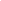 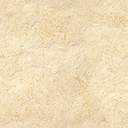 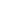 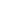 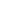 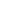 Janikovszky Éva-összeállítás 